VOYAGE DU 26 AVRIL AU30 AVRIL 2020	NAPLES, PAESTUM,CAPRI ET POMPEI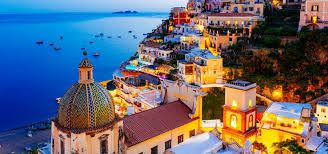 JOUR 1 : CHATEAU ARNOUX / REGION ROMEDépart de votre région le matin, déjeuner libre en cours de route,  arrivée du groupe en fin de journée à Chianciano Terme. Installation à l’hôtel, diner et logement.JOUR 2 : NAPLES /  PAESTUM ou ENVIRONSPetit déjeuner et départ en direction de Naples. Arrivée pour le déjeuner et dans l'après-midi visite guidée de la ville : Place Plebiscito, via Caracciolo, Spaccanapoli, Château de l’Ovo, l’un des plus beaux d’Italie. En soirée installation à l’hôtel aux environs de Paestum. Diner et logement.JOUR 3 :  CAPRI et COTE AMALFITAINEPetit déjeuner et  journée consacrée  à l’excursion guidée de la journée à l’Ile de Capri, île de rêve réservant des sites sauvages et solitaires. Découverte de Capri et Anacapri qui se partagent la population de l’île et accueillent chaque jour les visiteurs venus du monde entier. Tour panoramique en minibus. Déjeuner au restaurant. Vous prendrez le bateau à Salerne pour vous rendre à Capri ce qui vous permettra de découvrir par la Mer la Côte Amalfitaine et toute sa beautéEn fin d’après-midi retour  à l’hôtel, dîner et logement.JOUR 4 :  POMPEI / TIVOLI /CHIANCIANO TERMEPetit déjeuner et journée, départ en direction de Pompéi. Matinée dédiée à la visite guidée des fouilles de cette ville somptueuse ensevelie en 79 après J.C. Une éruption du Vésuve en 2 jours recouvrit la ville d’une couche de cendres épaisse de 7 mètres. L’ampleur et la variété des ruines permettent d’avoir une idée assez précise de ce que pouvait être une riche cité de la Rome Impériale : forum, temples, théâtre, thermes, lupanar.Déjeuner au restaurant. Puis départ pour Chianciano Terme, sur la route vous ferez un arrêt libre à Tivoli puis continuation  vers l’hôtel, installation et dîner.JOUR 5 : CHIANCIANO TERME / CHATEAU ARNOUXPetit déjeuner et départ pour le retour en France. Déjeuner, en cours de route un arrêt pour une visite à définir la ville,  arrivée dans la soirée.Merci pour une réponse rapide.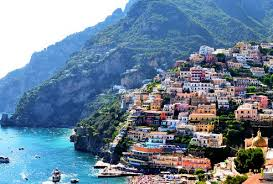 LES PRIX COMPRENNENT :- Le transport en autocar Grand Tourisme- L’hébergement en hôtel 3* NL, base chambre double- La pension complète du diner du J1 au petit déjeuner du J5- L’eau minérale aux repas- La visite guidée de Naples- La visite de Capri et Anacapri avec trajet bateau et minibus sur l’Ile- La visite guidée de Pompei avec entrées aux Fouilles- - LES PRIX NE COMPRENNENT PAS :- Les boissons aux repas autre que l’eau minérale.- Le supplément chambre individuelle : 90 €- Les taxes de séjour à régler sur place.- Les dépenses à caractère personnel.- l’annulation voyage : 18 € par personne.         PRIX  545 EUROS.